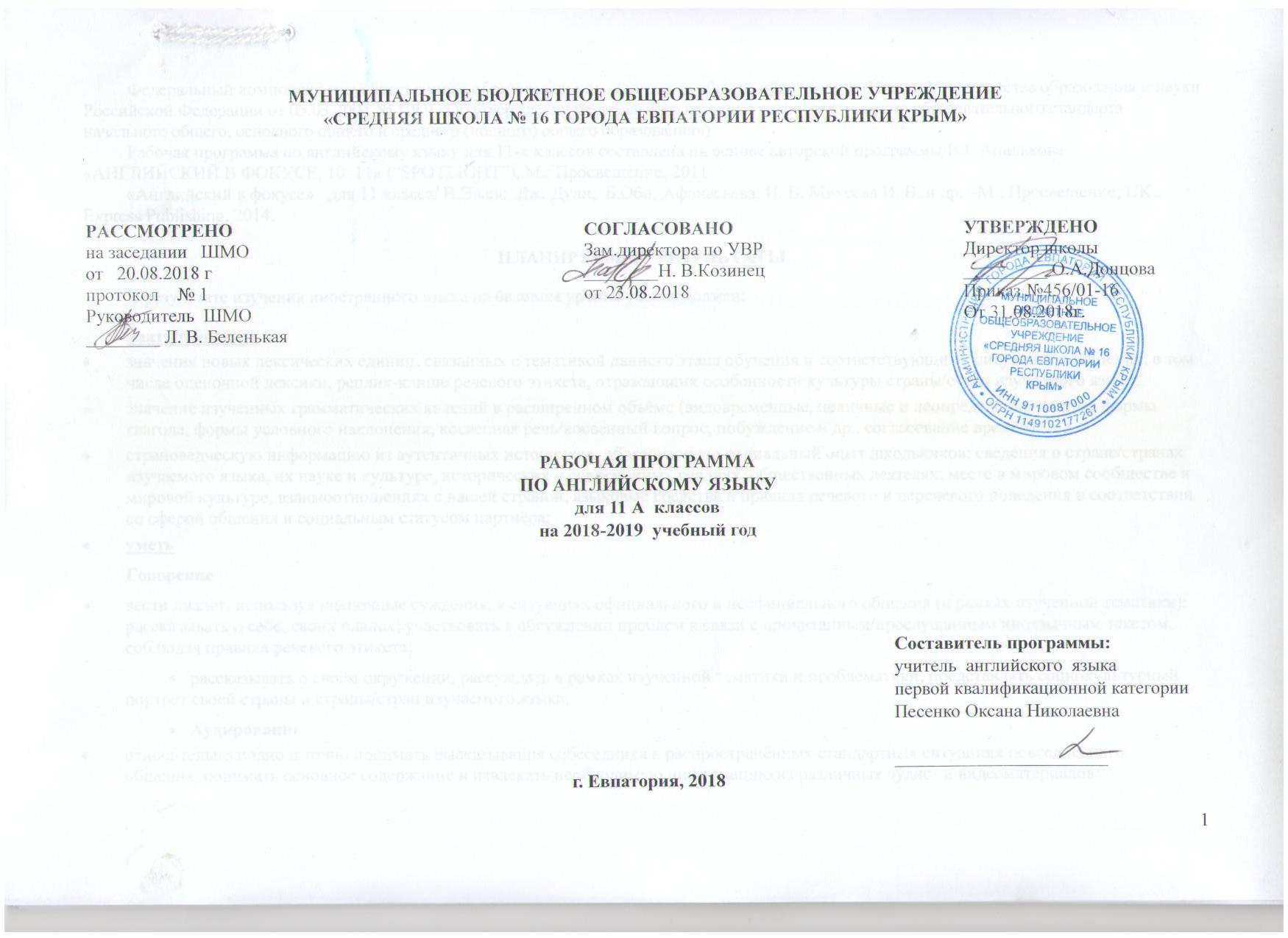 Федеральный компонент государственного образовательного стандарта общего образования (Приказ Министерства образования и науки Российской Федерации от 05.03.2004 № 1089 «Об утверждении Федерального компонента государственного образовательного стандарта начального общего, основного общего и среднего (полного) общего образования»)Рабочая программа по английскому языку для 11-х классов составлена на основе авторской программы В.Г Апалькова «АНГЛИЙСКИЙ В ФОКУСЕ, 10–11» (“SPOTLIGHT”), М.: Просвещение, 2011«Английский в фокусе»   для 11 класса/ В.Эванс, Дж. Дули,  Б.Оби, Афанасьева, И. В. Михеева И. В. и др. –М.: Просвещение; UK.: Express Publishing, 2014.Планируемые результатыВ результате изучения иностранного языка на базовом уровне ученик должен: знать/пониматьзначения новых лексических единиц, связанных с тематикой данного этапа обучения и соответствующими ситуациями общения, в том числе оценочной лексики, реплик-клише речевого этикета, отражающих особенности культуры страны/стран изучаемого языка;значение изученных грамматических явлений в расширенном объёме (видовременные, неличные и неопределённо-личные формы глагола, формы условного наклонения, косвенная речь/косвенный вопрос, побуждение и др., согласование времён);страноведческую информацию из аутентичных источников, обогащающую социальный опыт школьников: сведения о стране/странах изучаемого языка, их науке и культуре, исторических и современных реалиях, общественных деятелях, месте в мировом сообществе и мировой культуре, взаимоотношениях с нашей страной, языковые средства и правила речевого и неречевого поведения в соответствии со сферой общения и социальным статусом партнёра;уметьГоворениевести диалог, используя оценочные суждения, в ситуациях официального и неофициального общения (в рамках изученной тематики); рассказывать о себе, своих планах; участвовать в обсуждении проблем в связи с прочитанным/прослушанным иноязычным текстом, соблюдая правила речевого этикета;рассказывать о своём окружении, рассуждать в рамках изученной тематики и проблематики; представлять социокультурный портрет своей страны и страны/стран изучаемого языка;Аудированиеотносительно полно и точно понимать высказывания собеседника в распространённых стандартных ситуациях повседневного общения, понимать основное содержание и извлекать необходимую информацию из различных аудио- и видеоматериалов: прагматических (объявления, прогноз погоды), публицистических (интервью, репортаж), соответствующих тематике данной ступени обучения;Чтениечитать аутентичные тексты различных стилей: публицистические, художественные, научно-популярные, прагматические, используя основные виды чтения (ознакомительное, изучающее, поисковое/просмотровое) в зависимости от коммуникативной задачи;Письменная речьписать личное письмо, заполнять анкету, письменно излагать сведения о себе в форме, принятой в стране/странах изучаемого языка, делать выписки из иноязычного текста;использовать приобретенные знания и умения в практической деятельности и повседневной жизни для:общения с представителями других стран, ориентации в современном поликультурном мире;получения сведений из иноязычных источников информации (в том числе через Интернет), необходимых в целях образования и самообразования;расширения возможностей в выборе будущей профессиональной деятельности;изучения ценностей мировой культуры, культурного наследия и достижений других стран; ознакомления представителей зарубежных стран с культурой и достижениями России.Коммуникативные уменияГоворениеДиалогическая речьСовершенствование умений участвовать в диалогах этикетного характера, диалогах-расспросах, диалогах – побуждениях к действию, диалогах – обменах информацией, а также в диалогах смешанного типа, включающих элементы разных типов диалогов на основе новой тематики, в тематических ситуациях официального и неофициального повседневного общения.Развитие умений:участвовать в беседе/дискуссии на знакомую тему;осуществлять запрос информации;обращаться за разъяснениями;выражать своё отношение к высказыванию партнёра, своё мнение по обсуждаемой теме.Объем диалогов – до 6–7 реплик со стороны каждого учащегося.Монологическая речьСовершенствование умений выступать с устными сообщениями в связи с увиденным/прочитанным, по результатам работы над иноязычным проектом.Развитие умений:делать сообщения, содержащие наиболее важную информацию по теме/проблеме; кратко передавать содержание полученной информации;рассказывать о себе, своём окружении, своих планах, обосновывая свои намерения/поступки;рассуждать о фактах/событиях, приводя примеры, аргументы, делая выводы; описывать особенности жизни и культуры своей страны и страны/стран изучаемого языка.Объем монологического высказывания – 12–15 фраз.АудированиеДальнейшее развитие понимания на слух (с различной степенью полноты и точности) высказываний собеседников в процессе общения, а также содержания аутентичных аудио- и видеоматериалов различных жанров и длительности звучания до 3 минут:понимания основного содержания несложных звучащих текстов монологического и диалогического характера: теле- и радиопередач в рамках изучаемых тем; выборочного понимания необходимой информации в объявлениях и информационной рекламе;относительно полного понимания высказываний собеседника в наиболее распространённых стандартных ситуациях повседневного общения.Развитие умений: отделять главную информацию от второстепенной; выявлять наиболее значимые факты;определять своё отношение к ним, извлекать из аудиотекста необходимую/интересующую информацию.ЧтениеДальнейшее развитие всех основных видов чтения аутентичных текстов различных стилей: публицистических, научно-популярных, художественных, прагматических, а также текстов из разных областей знания (с учётом межпредметных связей):ознакомительное чтение – с целью понимания основного содержания сообщений, репортажей, отрывков из произведений художественной литературы, несложных публикаций научно-познавательного характера;изучающее чтение – с целью полного и точного понимания информации прагматических текстов (инструкций, рецептов, статистических данных);просмотровое/поисковое чтение – с целью выборочного понимания необходимой/интересующей информации из текста статьи, проспекта.Развитие умений:выделять основные факты; отделять главную информацию от второстепенной;предвосхищать возможные события/факты;раскрывать причинно-следственные связи между фактами;понимать аргументацию; извлекать необходимую/интересующую информацию; определять своё отношение к прочитанному.Письменная речьРазвитие умений:писать личное письмо, заполнять анкеты, бланки; излагать сведения о себе в форме, принятой в англоязычных странах (автобиография/резюме);составлять план, тезисы устного/письменного сообщения, в том числе на основе выписок из текста; расспрашивать в личном письме о новостях и сообщать их; рассказывать об отдельных фактах/событиях своей жизни, выражая свои суждения и чувства; описывать свои планы на будущее.Компенсаторные уменияСовершенствование следующих умений: пользоваться языковой и контекстуальной догадкой при чтении и аудировании; прогнозировать содержание текста по заголовку/началу текста, использовать текстовые опоры различного рода (подзаголовки, таблицы, графики, шрифтовые выделения, комментарии, сноски); игнорировать лексические и смысловые трудности, не влияющие на понимание основного содержания текста, использовать переспрос и словарные замены в процессе устного речевого общения; мимику, жесты.Учебно-познавательные уменияДальнейшее развитие общеучебных умений, связанных с приёмами самостоятельного приобретения знаний: использовать двуязычный и одноязычный (толковый) словари и другую справочную литературу, в том числе лингвострановедческую; ориентироваться в письменном и аудиотексте на английском языке, обобщать информацию, фиксировать содержание сообщений, выделять нужную/основную информацию из различных источников на английском языке.Развитие специальных учебных умений: интерпретировать языковые средства, отражающие особенности иной культуры, использовать выборочный перевод для уточнения понимания текста на английском языке.Социокультурные знания и умения Дальнейшее развитие социокультурных знаний и умений происходит за счёт углубления:социокультурных знаний о правилах вежливого поведения в стандартных ситуациях социально-бытовой, социально-культурной и учебно-трудовой сфер общения в иноязычной среде (включая этикет поведения при проживании в зарубежной семье, при приглашении в гости, а также этикет поведения в гостях); о языковых средствах, которые могут использоваться в ситуациях официального и неофициального характера; межпредметных знаний о культурном наследии страны/стран, говорящих на английском языке, об условиях жизни разных слоёв общества в ней/них, возможностях получения образования и трудоустройства, их ценностных ориентирах; этническом составе и религиозных особенностях стран.Дальнейшее развитие социокультурных умений использовать:необходимые языковые средства для выражения мнений (согласия/несогласия, отказа) в некатегоричной и неагрессивной форме, проявляя уважение к взглядам других;необходимые языковые средства, с помощью которых возможно представить родную страну и культуру в иноязычной среде, оказать помощь зарубежным гостям в ситуациях повседневного общения; формулы речевого этикета в рамках стандартных ситуаций общения.Содержание учебного курса.                                                                                                             ТЕМАТИЧЕСКОЕ ПЛАНИРОВАНИЕКалендарно-Тематическое планирование. 11 классКритерии оценки достижения планируемых результатов по предмету «Иностранный язык»Система оценки достижения планируемых результатов освоения программы по предмету «Иностранный язык» представляет собой один из инструментов реализации требований стандартов к результатам освоения основной образовательной программы основного общего образования.     Планируемые результаты освоения программы основного образования по данному учебному  предмету  представляют собой систему личностно-ориентированных целей образования, показателей их достижения и моделей инструментария.	 Объектом оценки предметных результатов является: способность обучающихся решать учебно-познавательные и учебно-практические задачи.В систему оценки предметных результатов входят:- Опорные знания, включающие в себя: ключевые понятия, правила, факты, методы, понятийный аппарат.- Предметные действия: использование знаково-символических средств в рамках преобразования,  представления и интерпретации информации и логических действий (сравнение, группировка и классификация объектов, действия анализа, синтеза и обобщения, установление причинно-следственных связей и анализ).Оценивание призвано стимулировать учение посредством:- оценки исходного знания ребенка, того опыта, который он/она привнес в выполнение задания или в изучение темы,- учета индивидуальных потребностей в учебном процессе,- побуждения детей размышлять о своем учении, об оценке их собственных работ и процесса их выполнения.	Цель  оценки предметных результатов - оценивание, как достигаемых образовательных результатов, так и процесса их формирования, а также оценивание осознанности каждым обучающимся особенностей развития своего собственного процесса обучения.      Система оценивания строится на основе следующих принципов:Оценивание является постоянным процессом, естественным образом интегрированным в образовательную практику. Оценивание может быть только критериальным .Основными критериями оценивания выступают ожидаемые результаты, соответствующие учебным целям.Оцениваться с помощью отметки могут только результаты деятельности ученика, но не его личные качества.Критерии оценивания и алгоритм выставления отметки заранее известны и педагогам, и учащимся. Они могут вырабатываться ими совместно.Система оценивания выстраивается таким образом, чтобы учащиеся включались в контрольно-оценочную деятельность, приобретая навыки и привычку к самооценке.Критерии оценивания письменных работЗа письменные работы (контрольные работы, тестовые работы, словарные диктанты) отметка вычисляется исходя из процента правильных ответов:Критерии оценивания творческих письменных работ (письма,  сочинения, эссе, проектные работы, в т.ч. в группах)      Творческие письменные работы (письма, разные виды сочинений, эссе, проектные работы, вт.ч. в группах) оцениваются по пяти критериям:1.Содержание (соблюдение объема работы, соответствие теме, отражены ли все указанные в задании аспекты, стилевое оформление речи соответствует типу задания, аргументация на соответствующем уровне, соблюдение норм вежливости).2.Организация работы (логичность высказывания, использование средств логической связи на соответствующем уровне, соблюдение формата высказывания и деление текста на абзацы);3.Лексика (словарный запас соответствует поставленной задаче и требованиям данного года обучения языку);4. Грамматика (использование разнообразных грамматических конструкций в соответствии с поставленной задачей и требованиям данного года обучения языку);5.Орфография и пунктуация (отсутствие орфографических ошибок, соблюдение главных правил пунктуации: предложения начинаются с заглавной буквы, в конце предложения стоит точка, вопросительный или восклицательный знак, а также соблюдение основных правил расстановки запятых). 	 Критерии оценки устных развернутых ответов (монологические высказывания, пересказы, диалоги, проектные работы, в т.ч. в группах)Устные ответы оцениваются по пяти критериям:1. Содержание (соблюдение объема высказывания, соответствие теме, отражение всех аспектов, указанных в задании, стилевое оформление речи, аргументация, соблюдение норм вежливости).2. Взаимодействие с собеседником (умение логично и связно вести беседу, соблюдать очередность при обмене репликами, давать аргументированные и развернутые ответы на вопросы собеседника, умение начать и поддерживать беседу, а также восстановить ее в случае сбоя: переспрос, уточнение);3. Лексика (словарный запас соответствует поставленной задаче и требованиям данного года обучения языку);4. Грамматика (использование разнообразных грамматических конструкций в соответствии с поставленной задачей и требованиям данного года обучения языку);5. Произношение(правильное произнесение звуков английского языка, правильная постановка ударения в словах, а также соблюдение правильной интонации в предложениях).Критерии  оценивания чтенияОсновным показателем успешности овладения чтением является степень извлечения информации из прочитанного текста. В жизни мы читаем тексты с разными задачами по извлечению информации. В связи с этим различают виды чтения с такими речевыми задачами как понимание основного содержания и основных фактов, содержащихся в тексте, полное понимание имеющейся в тексте информации и, наконец, нахождение в тексте или ряде текстов нужной нам или заданной информации. Поскольку практической целью изучения иностранного языка является овладение общением на изучаемом языке, то учащийся должен овладеть всеми видами чтения, различающимися по степени извлечения информации из текста: чтением с пониманием основного содержания читаемого (обычно в методике его называют ознакомительным), чтением с полным пониманием содержания, включая  детали   (изучающее  чтение)   и чтением с извлечением нужной либо интересующей читателя информации (просмотровое). Критерии оценивания аудированияАудирование с полным пониманием содержания осуществляется на несложных текстах, построенных на полностью знакомом учащимся языковом материале. Время звучания текстов для аудирования — до 1 мин.Аудирование с пониманием основного содержания текста осуществляется на аутентичном материале, содержащем наряду с изученными и некоторое количество незнакомых языковых явлений. Время звучания текстов для аудирования – до 2 мин.Аудирование с выборочным пониманием нужной или интересующей информации предполагает умение выделить значимую информацию в одном или нескольких аутентичных коротких текстах прагматического характера, опуская избыточную информацию. Время звучания текстов для аудирования — до 1,5 мин.            ТемаКол-во часовКраткое содержание темыМодуль 1 Взаимоотношения (12 часов)   Семейные узы. Взаимоотношения.  Семья и родственники. Друзья и соседи. О.Уайлд. «Преданный друг». Внешность человека и характер. Мульти культурная  Британия. Викторианские семьи. Жизнь в России. Будь дружен с экологией . Взаимоотношения людей в Нью-Йорке. Модуль 2 «Трудные ситуации»(12часов)Трудные ситуации. Быть под давлением. Стресс. Стресс в нашей жизни. Ш.Бронтэ «Джейн Эйр» Неформальное письмо Последствия стрессов. Горячая линия для подростков. Культура. Нервная система.  Упаковка. Решение проблем. Модуль 3 «Ответственность .»(12 часов)  Был ли ты свидетелем преступления? Права и ответственность. Мои домашние обязанностиВозьми ответственность! Ч.Диккенс. «Большие ожидания» Работа для подростков. Работа учит ответственности. Статуя Свободы. Права человека. Ты дружен с экологией? Домашние обязанности. Модуль 4 «Опасность»(11 часов)Опасность. Болезни. Землетрясения. Визит к доктору. М.Твен. «Приключения Тома Сойера»Удивительное спасение. Оказание помощи. Традиции в России.  Медицина. Модуль 5 «Кто Вы?»(14часов)Кто Вы? Бездомные. Проблемы в моем микрорайоне. Жилище Магия Фэн Шуй! Проблемы с соседями. Т.Харди. «Тесс из рода Дюбервиллей». Твои предложения. Твои рекомендации.  Британские дома. Удача. Трущобы.  Зеленые пояса. Урбанизация в современном мире.                           Модуль 6 «Общение»(14 часов)Технологии общения с космосом. Космические технологии. Газеты и другие СМИ. Как мы общаемся? Общение.  Дж. Лондон «Белый клык». Обязательно ли изучать иностранные языки? Изучение языков в школе. Языки Великобритании. Космос. Как общались в прошлом. Шумовое  загрязнение мирового океана. Тайное общение. Модуль 7 «Планы на будущее»(14 часов)Планы на будущее. Надежды и мечты. Университетское образование. Если бы я знал… Мои планы. Редьярд Киплинг «Если». Формальное письмо.   Школа английского. Студенческая жизнь. Успех. Десять способов изменить жизнь. Жизнь Даян Фосси. Моя первая работа. Модуль8«Путешествия»(13 часов)Путешествия. Мистические места. Путешествия по воздуху. Путешествия по воде. Путешествия по суше. Дж. Свифт «Путешествие Гулливера». Мое любимое место. Советы едущему в Америку. Исследуя Россию. Фото из путешествий.. Эко туризмТемаКол-во часовЧтениеАудиро.Говорение.ПисьмоМодульный контроль1Взаимоотношения.12112Трудные ситуации.1213Ответственность.12114Опасность.         11111115Кто Вы?1416Общение14117Планы на будущее.14118Путешествия.1311111Всего10233338№ урока№ урока№ урока№ урока№ урока№ урока№ урока№ урокаТема урокаДатаДатаЛексикаЛексикаЛексикаГрамматикаГоворениеЧтениеЧтениеАудированиеАудированиеПисьмоПисьмо№ урока№ урока№ урока№ урока№ урока№ урока№ урока№ урокаТема урока          план        фактичЛексикаЛексикаЛексикаГрамматикаГоворениеЧтениеЧтениеАудированиеАудированиеПисьмоПисьмопланпланфактфактфактфактфактфактТема урока          план        фактичЛексикаЛексикаЛексикаГрамматикаГоворениеЧтениеЧтениеАудированиеАудированиеПисьмоПисьмоМодуль 1 Взаимоотношения (12 часов)Модуль 1 Взаимоотношения (12 часов)Модуль 1 Взаимоотношения (12 часов)Модуль 1 Взаимоотношения (12 часов)Модуль 1 Взаимоотношения (12 часов)Модуль 1 Взаимоотношения (12 часов)Модуль 1 Взаимоотношения (12 часов)Модуль 1 Взаимоотношения (12 часов)Модуль 1 Взаимоотношения (12 часов)Модуль 1 Взаимоотношения (12 часов)Модуль 1 Взаимоотношения (12 часов)Модуль 1 Взаимоотношения (12 часов)Модуль 1 Взаимоотношения (12 часов)Модуль 1 Взаимоотношения (12 часов)Модуль 1 Взаимоотношения (12 часов)Модуль 1 Взаимоотношения (12 часов)Модуль 1 Взаимоотношения (12 часов)Модуль 1 Взаимоотношения (12 часов)Модуль 1 Взаимоотношения (12 часов)Модуль 1 Взаимоотношения (12 часов)Модуль 1 Взаимоотношения (12 часов)Модуль 1 Взаимоотношения (12 часов)1111111Семейные узыЗакрепление навыков распознавания лексических единиц.04.09Активная:Brother-in-law, divorced, engaged, ex-husband, grandson, great-grandfather, half-sister, in-laws, married, mother-in-law, nephew, separated, single, single parent family, stepfather, twin sister, widow с. 10, упр. 3–5с. 11, упр. 6Активная:Brother-in-law, divorced, engaged, ex-husband, grandson, great-grandfather, half-sister, in-laws, married, mother-in-law, nephew, separated, single, single parent family, stepfather, twin sister, widow с. 10, упр. 3–5с. 11, упр. 6Активная:Brother-in-law, divorced, engaged, ex-husband, grandson, great-grandfather, half-sister, in-laws, married, mother-in-law, nephew, separated, single, single parent family, stepfather, twin sister, widow с. 10, упр. 3–5с. 11, упр. 6Монологическая речьс. 11, упр. 7 Ознакомительное чтениес. 10, упр. 1Поисковое чтение c. 10, упр. 2Ознакомительное чтениес. 10, упр. 1Поисковое чтение c. 10, упр. 2с. 10, упр. 3 с. 10, упр. 3 Рассказ о своей семьеc. 11, упр. 8Рассказ о своей семьеc. 11, упр. 82222222Взаимоотно-шения.Систематизация языковых знаний учащихся05.09Активная:Concern, connection, famous, fault, interfere, involve, pleased with, popular, recognise, refuse, relationship, typical, usual, worry, approve of sb/sth, depend on, object to, rely on, show off, take care of, tell off, be close to sb, break a promise, get on one’s nerves, have an argument, keep yourself to yourself, make a promise, make friends with sb, put the blame on sb, say hello to sbс. 12, упр. 1, 2с. 13, упр. 9с. 156, упр. 1, 4Активная:Concern, connection, famous, fault, interfere, involve, pleased with, popular, recognise, refuse, relationship, typical, usual, worry, approve of sb/sth, depend on, object to, rely on, show off, take care of, tell off, be close to sb, break a promise, get on one’s nerves, have an argument, keep yourself to yourself, make a promise, make friends with sb, put the blame on sb, say hello to sbс. 12, упр. 1, 2с. 13, упр. 9с. 156, упр. 1, 4Активная:Concern, connection, famous, fault, interfere, involve, pleased with, popular, recognise, refuse, relationship, typical, usual, worry, approve of sb/sth, depend on, object to, rely on, show off, take care of, tell off, be close to sb, break a promise, get on one’s nerves, have an argument, keep yourself to yourself, make a promise, make friends with sb, put the blame on sb, say hello to sbс. 12, упр. 1, 2с. 13, упр. 9с. 156, упр. 1, 4Способы выражения жалобы, извинения, приглашения, принятия/отказа от приглашенияДиалогическая речьс. 13, упр. 5, 7Монологическая речьс. 12, упр. 1Поисковое чтение с. 13, упр. 6Поисковое чтение с. 13, упр. 6Выборочное понимание информациис. 12, упр. 4 с. 13, упр. 6Полное понимание информациис. 13, упр. 8Выборочное понимание информациис. 12, упр. 4 с. 13, упр. 6Полное понимание информациис. 13, упр. 8Краткое изложение своего отношения к проблемес. 13, упр. 10Краткое изложение своего отношения к проблемес. 13, упр. 1034343434Семья и родственникиСовершенство-вание слухо-произноси-тельных навыковДрузья и соседикоммуникативно-ориентированная систематизация грамматического материала07.0911.09Слова с предлогами for, about, toc. 15, упр. 8, 9Фразовый глагол comeСлова с предлогами for, about, toc. 15, упр. 8, 9Фразовый глагол comeСлова с предлогами for, about, toc. 15, упр. 8, 9Фразовый глагол comeФормы настоящего времениc. 14, упр.1, 2c. 164, упр. 1, 2Формы будущего времениc. 14, упр. 3, 4c. 164, упр. 4, 5c. 165, упр. 6Формы прошедшего времениc. 14, упр. 5Конструкция used to be/get used to/wouldc. 15, упр. 7Диалогическая речьс. 15, упр. 6Изучающее чтениеc. 14, упр. 1Изучающее чтениеc. 14, упр. 15555О.Уайлд. «Преданный  друг» Совершенствование навыков чтения 12.09ЛЕ по теме Дружба, отношенияс. 16, упр. 4Иронияс. 17, упр. 5ЛЕ по теме Дружба, отношенияс. 16, упр. 4Иронияс. 17, упр. 5ЛЕ по теме Дружба, отношенияс. 16, упр. 4Иронияс. 17, упр. 5Монологическая речьс. 17, упр. 6Диалогическая речь с. 17, упр. 8Поисковое чтениес. 16, упр. 2Изучающее чтениес. 16, упр. 3Поисковое чтениес. 16, упр. 2Изучающее чтениес. 16, упр. 3Полное понимание информациис. 17, упр. 9bПолное понимание информациис. 17, упр. 9bКраткое изложение отношения к проблемес. 17, упр. 8bДиалогс. 17, упр. 9аКраткое изложение отношения к проблемес. 17, упр. 8bДиалогс. 17, упр. 9а666Внешность человека и характерСовершенствование речевых и орфографических навыков14.09Черты характераc. 19, упр. 4, 5, 6Внешностьc. 18, упр. 3Слова-связкиc. 20, упр. 7Черты характераc. 19, упр. 4, 5, 6Внешностьc. 18, упр. 3Слова-связкиc. 20, упр. 7Черты характераc. 19, упр. 4, 5, 6Внешностьc. 18, упр. 3Слова-связкиc. 20, упр. 7Монологическая речьc. 19, упр. 3bДиалогическая речьc. 20, упр. 9аПросмотровое чтениеc. 18, упр. 2Поисковое чтениеc. 18, упр. 3Просмотровое чтениеc. 18, упр. 2Поисковое чтениеc. 18, упр. 3Алгоритм написания статьи о человекеc. 18, упр. 1Алгоритм написания статьи о человекеc. 18, упр. 1777Мульти культурная  Британия.Совершенство-вание навыков распознавания различных типов предложений18.09ЛЕ по теме Культура, национальностиc. 21, упр. 3ЛЕ по теме Культура, национальностиc. 21, упр. 3ЛЕ по теме Культура, национальностиc. 21, упр. 3Диалогическая речьc. 21, упр. 4, 5Поисковое чтениеc. 21, упр. 2Поисковое чтениеc. 21, упр. 2Составление тезисов устного сообщенияc. 21, упр. 4, 5Составление тезисов устного сообщенияc. 21, упр. 4, 5888Викторианские семьиЗакрепление навыков владения лексическими средствами19.09Average, household, nursery, servant, running water, pump, coal mine, cotton mill, chimney sweep, fairground, fireworks displaysс. 22, упр. 2Average, household, nursery, servant, running water, pump, coal mine, cotton mill, chimney sweep, fairground, fireworks displaysс. 22, упр. 2Average, household, nursery, servant, running water, pump, coal mine, cotton mill, chimney sweep, fairground, fireworks displaysс. 22, упр. 2Формы настоящего, будущего и прошедшего временис. 22, упр. 2Монологическая речьс. 22, упр. 3, 4 Изучающее чтениес. 22, упр. 2Изучающее чтениес. 22, упр. 2Понимание основной информациис. 22, упр. 3Понимание основной информациис. 22, упр. 3999Жизнь в России. Обогащение социального опыта учащихся21.09ЛЕ по теме Образ жизниЛЕ по теме Образ жизниЛЕ по теме Образ жизниДиалогическая, монологическая речьActivitiesОзнакомительное чтениеActivitiesОзнакомительное чтениеActivitiesОписание места проживанияActivitiesОписание места проживанияActivities101010Будь дружен с экологиейСовершенствование навыков различных видов чтения 25.09ЛЕ по теме Экология, мусорс. 23, упр. 4ЛЕ по теме Экология, мусорс. 23, упр. 4ЛЕ по теме Экология, мусорс. 23, упр. 4Монологическая речьс. 23, упр. 1, 2Диалогическая речьПросмотровое чтениес. 23, упр. 3Просмотровое чтениес. 23, упр. 3Выборочное понимание информациис. 23, упр. 5Проект Clean, green neighbourhood! с. 23, упр. 6, 7Проект Clean, green neighbourhood! с. 23, упр. 6, 7Проект Clean, green neighbourhood! с. 23, упр. 6, 7Проект Clean, green neighbourhood! с. 23, упр. 6, 711111111Взаимоотношения людей в Нью-Йорке. Контроль чтения 26.09с. 25, упр. Use of Englishс. 25, упр. Use of Englishс. 25, упр. Use of Englishс. 25, упр. Use of Englishс. 25, упр. SpeakingКонтроль навыков чтения. С.24 ReadingКонтроль навыков чтения. С.24 Readingс. 24, упр. Listeningс. 25, упр. Writingс. 25, упр. Writingс. 25, упр. Writingс. 25, упр. Writing12121212Модульный контроль № 1 по теме «Взаимоотношения»28.09Модуль 2 «Трудные ситуации» (12часов)Модуль 2 «Трудные ситуации» (12часов)Модуль 2 «Трудные ситуации» (12часов)Модуль 2 «Трудные ситуации» (12часов)Модуль 2 «Трудные ситуации» (12часов)Модуль 2 «Трудные ситуации» (12часов)Модуль 2 «Трудные ситуации» (12часов)Модуль 2 «Трудные ситуации» (12часов)Модуль 2 «Трудные ситуации» (12часов)Модуль 2 «Трудные ситуации» (12часов)Модуль 2 «Трудные ситуации» (12часов)Модуль 2 «Трудные ситуации» (12часов)Модуль 2 «Трудные ситуации» (12часов)Модуль 2 «Трудные ситуации» (12часов)Модуль 2 «Трудные ситуации» (12часов)Модуль 2 «Трудные ситуации» (12часов)Модуль 2 «Трудные ситуации» (12часов)Модуль 2 «Трудные ситуации» (12часов)Модуль 2 «Трудные ситуации» (12часов)Модуль 2 «Трудные ситуации» (12часов)Модуль 2 «Трудные ситуации» (12часов)Модуль 2 «Трудные ситуации» (12часов)131313Трудные ситуацииОвладение новыми языковыми знаниями и навыками02.10Активная:Cope with, face (v), groan, harm, hurt, nutritious, snarl, whisper, break up with sb, be killing one, be over, be under stress, be up, be up to one’s eyes in sth, get sth off one’s chest, lose control, take sth easyс. 28, упр. 6, 7с. 29, упр. 8Глаголы движенияс. 29, упр. 9Активная:Cope with, face (v), groan, harm, hurt, nutritious, snarl, whisper, break up with sb, be killing one, be over, be under stress, be up, be up to one’s eyes in sth, get sth off one’s chest, lose control, take sth easyс. 28, упр. 6, 7с. 29, упр. 8Глаголы движенияс. 29, упр. 9Активная:Cope with, face (v), groan, harm, hurt, nutritious, snarl, whisper, break up with sb, be killing one, be over, be under stress, be up, be up to one’s eyes in sth, get sth off one’s chest, lose control, take sth easyс. 28, упр. 6, 7с. 29, упр. 8Глаголы движенияс. 29, упр. 9Диалогическая речьс. 28, упр. 1Монологическая речьс. 28, упр. 5Изучающее чтениес. 28, упр. 2, 3Изучающее чтениес. 28, упр. 2, 3Общее понимание информациис. 28, упр. 1Общее понимание информациис. 28, упр. 1141414 Быть под давлением.Совершенствование ритмико-интонационных навыков 03.10Активная:Commit, deny, discourage, dissuade, effect, influence, let, lose, make, match, miss, permit, regret, resist, rough, come over sb, fit in with, give in, go over, hang out with, pick at, pick on, make sb feel guilty, tell a liec. 30, упр. 1, 2c. 31, упр. 6Идиоматические выраженияc. 30, упр. 4c. 157, упр. 3, 4Активная:Commit, deny, discourage, dissuade, effect, influence, let, lose, make, match, miss, permit, regret, resist, rough, come over sb, fit in with, give in, go over, hang out with, pick at, pick on, make sb feel guilty, tell a liec. 30, упр. 1, 2c. 31, упр. 6Идиоматические выраженияc. 30, упр. 4c. 157, упр. 3, 4Активная:Commit, deny, discourage, dissuade, effect, influence, let, lose, make, match, miss, permit, regret, resist, rough, come over sb, fit in with, give in, go over, hang out with, pick at, pick on, make sb feel guilty, tell a liec. 30, упр. 1, 2c. 31, упр. 6Идиоматические выраженияc. 30, упр. 4c. 157, упр. 3, 4Диалогическая речьc. 31, упр. 7, 8bИзучающее чтениеc. 31, упр. 5Изучающее чтениеc. 31, упр. 5Выборочное понимание информацииc. 31, упр. 5, 8Выборочное понимание информацииc. 31, упр. 5, 81515Стресс.Совершенствование навыков употребления грамматических структур05.10Фразовый глагол putc. 33, упр. 8Слова с предлогамиc. 33, упр. 9Фразовый глагол putc. 33, упр. 8Слова с предлогамиc. 33, упр. 9Фразовый глагол putc. 33, упр. 8Слова с предлогамиc. 33, упр. 9Придаточные-цели-результата-причины c. 32, упр. 2, 3, 4Диалогическая речьc. 32, упр. 1Изучающее чтениеc. 32, упр. 2bИзучающее чтениеc. 32, упр. 2b1616Стресс в нашей жизни.Закрепление навыков владения лексическими средствами09.10Относительные наречия, прилагательныеc. 32, упр. 2Союзные словаc. 33, упр. 7Относительные наречия, прилагательныеc. 32, упр. 2Союзные словаc. 33, упр. 7Относительные наречия, прилагательныеc. 32, упр. 2Союзные словаc. 33, упр. 7c. 33, упр. 5, 6, 7 c. 166, упр. 1, 4, 6, 7Пунктуация в сложных предложенияхc. 32, упр. 2Диалогическая речьc. 32, упр. 11717Ш.Бронтэ «Джейн Эйр»Совершенствование навыков чтения 10.10Have affection for, be bewildered by, take one’s side against sb, dread, shortly, sneak, accustomed to, rummage through, trickle, bellowc. 34, упр. 3, 4Гиперболаc. 35, упр. 5Have affection for, be bewildered by, take one’s side against sb, dread, shortly, sneak, accustomed to, rummage through, trickle, bellowc. 34, упр. 3, 4Гиперболаc. 35, упр. 5Have affection for, be bewildered by, take one’s side against sb, dread, shortly, sneak, accustomed to, rummage through, trickle, bellowc. 34, упр. 3, 4Гиперболаc. 35, упр. 5Монологическая речьc. 34, упр. 1Ознакомительное чтениеc. 34, упр. 1 Изучающее чтениеc. 35, упр. 3 Поисковое чтениеc. 35, упр. 7Ознакомительное чтениеc. 34, упр. 1 Изучающее чтениеc. 35, упр. 3 Поисковое чтениеc. 35, упр. 7Выборочное понимание информацииc. 35, упр. 6Выборочное понимание информацииc. 35, упр. 6Краткий рассказc. 35, упр. 8Краткий рассказc. 35, упр. 8191919191919Горячая линия для подростков.Овладение новыми языковыми знаниями и навыками12.10Confidential, bully, fundraise, further, volunteerc. 39, упр. 3 Confidential, bully, fundraise, further, volunteerc. 39, упр. 3 Confidential, bully, fundraise, further, volunteerc. 39, упр. 3 Временные формы глаголаc. 39, упр. 2Монологическая речьc. 39, упр. 4Ознакомительное чтениеc. 39, упр. 1Поисковое чтениес. 39, упр. 4Ознакомительное чтениеc. 39, упр. 1Поисковое чтениес. 39, упр. 4 Выборочное понимание информациис. 39, упр. 4. Выборочное понимание информациис. 39, упр. 4.Краткое изложение отношения к проблемес. 39, упр. 5Краткое изложение отношения к проблемес. 39, упр. 5202020202020КультураОбогащение социального опыта учащихся 16.10ЛЕ по теме ДостопримечательностиЛЕ по теме ДостопримечательностиЛЕ по теме ДостопримечательностиДиалогическая, монологическая речьActivitiesОзнакомительное чтениеActivitiesОзнакомительное чтениеActivities212121212121Нервная система. Совершенствование слухопроизноси-тельных навыков17.10 ЛЕ по теме АнатомияЛЕ по теме АнатомияЛЕ по теме АнатомияДиалогическая речьс. 40, упр. 2Ознакомительное чтениес. 40, упр. 1Ознакомительное чтениес. 40, упр. 1Составление анкеты, ответы на вопросыс. 40, упр. 3Составление анкеты, ответы на вопросыс. 40, упр. 3222222222222Упаковка.Совершенствование речевых и орфографических навыков19.10ЛЕ по теме Экологияс. 41, упр. 2ЛЕ по теме Экологияс. 41, упр. 2ЛЕ по теме Экологияс. 41, упр. 2Диалогическая речьc. 41, упр. 3Ознакомительное чтениеc. 41, упр. 1Поисковое чтениеc. 41, упр. 2Ознакомительное чтениеc. 41, упр. 1Поисковое чтениеc. 41, упр. 2Общее понимание информацииc. 41, упр. 3Общее понимание информацииc. 41, упр. 3Общее понимание информацииc. 41, упр. 3Проект Green packaging232323232323Решение проблем.Совершенствование навыков употребления грамматических структур23.10с. 43, упр. Use of Englishс. 43, упр. Use of Englishс. 43, упр. Use of Englishс. 43, упр. Use of  Englishс. 43, упр. Speakingс. 42, упр. Listeningс. 42, упр. Listeningс. 42, упр. Listeningс. 43, упр. Writing 24242424 Модульный контроль № 2 по теме «Трудные ситуации»24.10Модуль 3 «Ответственность .» (12 часов)Модуль 3 «Ответственность .» (12 часов)Модуль 3 «Ответственность .» (12 часов)Модуль 3 «Ответственность .» (12 часов)Модуль 3 «Ответственность .» (12 часов)Модуль 3 «Ответственность .» (12 часов)Модуль 3 «Ответственность .» (12 часов)Модуль 3 «Ответственность .» (12 часов)Модуль 3 «Ответственность .» (12 часов)Модуль 3 «Ответственность .» (12 часов)Модуль 3 «Ответственность .» (12 часов)Модуль 3 «Ответственность .» (12 часов)Модуль 3 «Ответственность .» (12 часов)Модуль 3 «Ответственность .» (12 часов)Модуль 3 «Ответственность .» (12 часов)Модуль 3 «Ответственность .» (12 часов)Модуль 3 «Ответственность .» (12 часов)Модуль 3 «Ответственность .» (12 часов)Модуль 3 «Ответственность .» (12 часов)Модуль 3 «Ответственность .» (12 часов)Модуль 3 «Ответственность .» (12 часов)Модуль 3 «Ответственность .» (12 часов)25Был ли ты свидетелем преступления? Совершенствование речевых и орфографических навыков26.10Активная:Arrest, burglary, burgle, crime, illegal, imprisonment, kidnap, mugging, offence, pickpocket, rob, sentence, shoplift, suspect, theft, unlawful, witness, drive sb, find sb guilty, take sb to courtc. 46, упр. 3–5c. 47, упр. 6Активная:Arrest, burglary, burgle, crime, illegal, imprisonment, kidnap, mugging, offence, pickpocket, rob, sentence, shoplift, suspect, theft, unlawful, witness, drive sb, find sb guilty, take sb to courtc. 46, упр. 3–5c. 47, упр. 6Активная:Arrest, burglary, burgle, crime, illegal, imprisonment, kidnap, mugging, offence, pickpocket, rob, sentence, shoplift, suspect, theft, unlawful, witness, drive sb, find sb guilty, take sb to courtc. 46, упр. 3–5c. 47, упр. 6Монологическая речьc. 47, упр. 7Ознакомительное чтениеc. 46, упр. 1, 2Ознакомительное чтениеc. 46, упр. 1, 2Общее понимание информацииc. 46, упр. 1Общее понимание информацииc. 46, упр. 126Права и ответственностьЗакрепление навыков владения лексическими средствами06.11Активная:Abolish, deal, defend, deny, face, offend, reject, right, tolerate, treat, violate, accept responsibility, do one’s bit, give sb the responsibility of sth, have the responsibility to do sth, take responsibility forc. 48, упр. 1, 4, 5c. 49, упр. 8Активная:Abolish, deal, defend, deny, face, offend, reject, right, tolerate, treat, violate, accept responsibility, do one’s bit, give sb the responsibility of sth, have the responsibility to do sth, take responsibility forc. 48, упр. 1, 4, 5c. 49, упр. 8Активная:Abolish, deal, defend, deny, face, offend, reject, right, tolerate, treat, violate, accept responsibility, do one’s bit, give sb the responsibility of sth, have the responsibility to do sth, take responsibility forc. 48, упр. 1, 4, 5c. 49, упр. 8Диалогическая речьc. 48, упр. 2, 3c. 49, упр. 7, 9, 10Ознакомительное чтениеc. 49, упр. 7аПоисковое чтениеc. 49, упр. 7bОзнакомительное чтениеc. 49, упр. 7аПоисковое чтениеc. 49, упр. 7bПолное понимание информацииc. 49, упр. 7, 11Полное понимание информацииc. 49, упр. 7, 112728Мои домашние обязанностиВозьми ответственность!Закрепление навыков владения лексическими средствами.07.1109.11Фразовый глагол keepc. 51, упр. 6Слова с предлогамиc. 51, упр. 7Фразовый глагол keepc. 51, упр. 6Слова с предлогамиc. 51, упр. 7Фразовый глагол keepc. 51, упр. 6Слова с предлогамиc. 51, упр. 7-ing форма/инфинитив с/без частицы toc. 50, упр. 1, 2, 4c. 51, упр. 5с. 168, упр. 1, 3, 4, 6, 7Диалогическая речьc. 50, упр. 3Поисковое чтениеc. 50, упр. 1Поисковое чтениеc. 50, упр. 12929Ч.Диккенс. «Большие ожидания»Совершенствование навыков чтения 13.11Coarse, smother, limp, glare, seize, head over heels, tremble, ravenously, timidly, tiltc. 53, упр. 4, 5Coarse, smother, limp, glare, seize, head over heels, tremble, ravenously, timidly, tiltc. 53, упр. 4, 5Coarse, smother, limp, glare, seize, head over heels, tremble, ravenously, timidly, tiltc. 53, упр. 4, 5Монологическая речьc. 52, упр. 2c. 53, упр. 6Диалогическая речьc. 53, упр. 8Ознакомительное чтениеc. 52, упр. 1, 2Изучающее чтениеc. 52, упр. 3Ознакомительное чтениеc. 52, упр. 1, 2Изучающее чтениеc. 52, упр. 330313031Работа для подростков.Совершенство-вание речевых и орфографических навыковРабота учит ответственности.Совершенство-вание речевых и орфографических навыков14.1116.11Вводные словаc. 54, упр.1c. 55, упр. 4, 5Вводные словаc. 54, упр.1c. 55, упр. 4, 5Вводные словаc. 54, упр.1c. 55, упр. 4, 5Диалогическая речьc. 56, упр. 8Изучающее чтениеc. 54, упр. 1b Ознакомительное чтениеc. 54, упр. 2, 3c. 55, упр. 4, 6Поисковое чтениеc. 54, упр. 1аc. 56, упр. 8аИзучающее чтениеc. 54, упр. 1b Ознакомительное чтениеc. 54, упр. 2, 3c. 55, упр. 4, 6Поисковое чтениеc. 54, упр. 1аc. 56, упр. 8аСтруктура и алгоритм написания сочинения-размышления на предложенную тему.c. 55, упр. 6bc. 56, упр. 8Структура и алгоритм написания сочинения-размышления на предложенную тему.c. 55, упр. 6bc. 56, упр. 832323232Статуя Свободы.Совершенствование навыков монологической речи20.11Freedom, harbour, gateway, pass through, immigration, legal, homeland, depict, loose-fitting robe, torch, tablet, ray, continent, life-size replicac. 57, упр. 3Freedom, harbour, gateway, pass through, immigration, legal, homeland, depict, loose-fitting robe, torch, tablet, ray, continent, life-size replicac. 57, упр. 3Freedom, harbour, gateway, pass through, immigration, legal, homeland, depict, loose-fitting robe, torch, tablet, ray, continent, life-size replicac. 57, упр. 3Монологическая речьс. 57, упр. 1, 4Ознакомительное чтениеc. 57, упр. 2Изучающее чтениеc. 57, упр. 3Ознакомительное чтениеc. 57, упр. 2Изучающее чтениеc. 57, упр. 3Понимание основного содержанияc. 57, упр. 4Понимание основного содержанияc. 57, упр. 4Описание известного памятникаОписание известного памятника33333333Права человекаЗакрепление навыков владения лексическими средствами21.11ЛЕ по теме Права человекас. 58, упр. 2bЛЕ по теме Права человекас. 58, упр. 2bЛЕ по теме Права человекас. 58, упр. 2bДиалогическая речьс. 58, упр. 1, 3Ознакомительное чтение с. 58, упр. 2Ознакомительное чтение с. 58, упр. 2Общее понимание информациис. 58, упр. 2bОбщее понимание информациис. 58, упр. 2b34343434Ты дружен с экологией?Совершенство-вание навыков владения лексическими средствами23.11ЛЕ по теме ЭкологияЛЕ по теме ЭкологияЛЕ по теме ЭкологияМонологическая речьс. 59, упр. 1, 4Диалогическая речьс. 59, упр. 3Ознакомительное чтениес. 59, упр. 1Изучающее чтениес. 59, упр. 2Ознакомительное чтениес. 59, упр. 1Изучающее чтениес. 59, упр. 235353535Домашние обязанности Контроль аудирования27.11с. 61, упр. Use of Englishс. 61, упр. Use of Englishс. 61, упр. Use of Englishс. 61, упр. Use of Englishс. 61, упр. Speakingс. 60, упр. Reading с. 60, упр. Reading с. 61, упр. Listening Контроль навыков аудированияс. 61, упр. Listening Контроль навыков аудированияс. 61, упр. Writingс. 61, упр. Writing36363636Модульный контроль №3 по теме «Ответствен-ность»28.11Модуль 4 «Опасность»(11 часов)Модуль 4 «Опасность»(11 часов)Модуль 4 «Опасность»(11 часов)Модуль 4 «Опасность»(11 часов)Модуль 4 «Опасность»(11 часов)Модуль 4 «Опасность»(11 часов)Модуль 4 «Опасность»(11 часов)Модуль 4 «Опасность»(11 часов)Модуль 4 «Опасность»(11 часов)Модуль 4 «Опасность»(11 часов)Модуль 4 «Опасность»(11 часов)Модуль 4 «Опасность»(11 часов)Модуль 4 «Опасность»(11 часов)Модуль 4 «Опасность»(11 часов)Модуль 4 «Опасность»(11 часов)Модуль 4 «Опасность»(11 часов)Модуль 4 «Опасность»(11 часов)Модуль 4 «Опасность»(11 часов)Модуль 4 «Опасность»(11 часов)Модуль 4 «Опасность»(11 часов)Модуль 4 «Опасность»(11 часов)Модуль 4 «Опасность»(11 часов)37373737ОпасностьОвладение новыми языковыми знаниями и навыками30.11Активная:Collarbone, cure, excruciating, fracture, harsh, heel, hip, hurt, injury, inside, internal, muscle, nagging, nail, pain, scratch, severe, shin, skull, sprain, subconscious, swollen, throat, thumb, treat, unconscious, waist, wound, wrist, narrow, escapec. 65, упр. 4, 5, 6c. 159, упр. 1, 2Активная:Collarbone, cure, excruciating, fracture, harsh, heel, hip, hurt, injury, inside, internal, muscle, nagging, nail, pain, scratch, severe, shin, skull, sprain, subconscious, swollen, throat, thumb, treat, unconscious, waist, wound, wrist, narrow, escapec. 65, упр. 4, 5, 6c. 159, упр. 1, 2Активная:Collarbone, cure, excruciating, fracture, harsh, heel, hip, hurt, injury, inside, internal, muscle, nagging, nail, pain, scratch, severe, shin, skull, sprain, subconscious, swollen, throat, thumb, treat, unconscious, waist, wound, wrist, narrow, escapec. 65, упр. 4, 5, 6c. 159, упр. 1, 2Монологическая речьc. 64, упр. 1c. 65, упр. 9Диалогическая речьc. 64, упр. 7Ознакомительное чтениеc. 64, упр. 2Изучающее чтениеc. 64, упр. 3Ознакомительное чтениеc. 64, упр. 2Изучающее чтениеc. 64, упр. 3Выборочное понимание необходимой информацииc. 64, упр. 1Выборочное понимание необходимой информацииc. 64, упр. 1Описание событий в прошломc. 64, упр. 8Описание событий в прошломc. 64, упр. 838383838Болезни.Закрепление навыков владения лексическими средствами04.12Активная:Blocked, blow, chest, cough, dizzy, dull, hacking, hoarse, infection, rash, runny, slight, sneeze, sore, splitting, streaming, throbbing, thumping, tickly, vomit, wheeze, catch a coldс. 66, упр. 1, 2Идиоматические выраженияс. 66, упр. 3Активная:Blocked, blow, chest, cough, dizzy, dull, hacking, hoarse, infection, rash, runny, slight, sneeze, sore, splitting, streaming, throbbing, thumping, tickly, vomit, wheeze, catch a coldс. 66, упр. 1, 2Идиоматические выраженияс. 66, упр. 3Активная:Blocked, blow, chest, cough, dizzy, dull, hacking, hoarse, infection, rash, runny, slight, sneeze, sore, splitting, streaming, throbbing, thumping, tickly, vomit, wheeze, catch a coldс. 66, упр. 1, 2Идиоматические выраженияс. 66, упр. 3Диалогическая речьc. 67, упр. 8Монологическая речь c. 66, упр. 1,с. 67, упр. 6Ознакомительное чтениеc. 66, упр. 3Ознакомительное чтениеc. 66, упр. 3Выборочное понимание информацииc. 67, упр. 9Выборочное понимание информацииc. 67, упр. 93940394039403940Землетрясения Совершенствование навыков изучающего чтенияВизит к докторуСовершенствование речевых и орфографических навыков 05.1207.12Фразовый глагол goc. 69, упр. 10Слова с предлогамиc. 69, упр. 7Глаголыmake/get/haveс. 69, упр. 8Фразовый глагол goc. 69, упр. 10Слова с предлогамиc. 69, упр. 7Глаголыmake/get/haveс. 69, упр. 8Фразовый глагол goc. 69, упр. 10Слова с предлогамиc. 69, упр. 7Глаголыmake/get/haveс. 69, упр. 8Страдательный залогс. 68, упр. 1–5с. 170, упр. 1–4с. 171, упр. 5, 6The Causativeс. 69, упр. 7с. 171, упр. 7-9Изучающее чтениес. 68, упр. 1Изучающее чтениес. 68, упр. 14141М.Твен. «Приключения Тома Сойера»Совершенствование навыков 11.12Glimpse, stretch, labour, hail, row, track out, string, admit, drown, fetchс. 71, упр. 3Глаголы движенияс. 71, упр. 4Glimpse, stretch, labour, hail, row, track out, string, admit, drown, fetchс. 71, упр. 3Глаголы движенияс. 71, упр. 4Glimpse, stretch, labour, hail, row, track out, string, admit, drown, fetchс. 71, упр. 3Глаголы движенияс. 71, упр. 4Монологическая речьс. 70, упр. 1с. 71, упр. 5, 6, 7Ознакомительное чтениес. 70, упр. 1Изучающее чтениес. 70, упр. 2Ознакомительное чтениес. 70, упр. 1Изучающее чтениес. 70, упр. 2Полное понимание информациис. 71, упр. 3Полное понимание информациис. 71, упр. 3Запись в дневнике о событиях в прошломс. 71, упр. 5Запись в дневнике о событиях в прошломс. 71, упр. 54242Удивительное спасение . Контроль письма.12.12Прилагательные/наречияс. 73, упр. 6Вводные слова, выражающие последовательность событийс. 73, упр. 4Аллитерация с. 74, упр. 10Сравнениес. 75, упр. 11Метафорас. 75, упр. 12Причастия настоящего и прошедшего временис. 75, упр. 13Гиперболас. 75, упр. 14ЛЕ для описания чувствс. 74, упр. 7с. 75, упр. 15Глаголы движенияс. 74, упр. 8Прилагательные/наречияс. 73, упр. 6Вводные слова, выражающие последовательность событийс. 73, упр. 4Аллитерация с. 74, упр. 10Сравнениес. 75, упр. 11Метафорас. 75, упр. 12Причастия настоящего и прошедшего временис. 75, упр. 13Гиперболас. 75, упр. 14ЛЕ для описания чувствс. 74, упр. 7с. 75, упр. 15Глаголы движенияс. 74, упр. 8Прилагательные/наречияс. 73, упр. 6Вводные слова, выражающие последовательность событийс. 73, упр. 4Аллитерация с. 74, упр. 10Сравнениес. 75, упр. 11Метафорас. 75, упр. 12Причастия настоящего и прошедшего временис. 75, упр. 13Гиперболас. 75, упр. 14ЛЕ для описания чувствс. 74, упр. 7с. 75, упр. 15Глаголы движенияс. 74, упр. 8Монологическая речьс. 72, упр. 2Диалогическая речьс. 76, упр. 16аОзнакомительное чтение с. 72, упр. 1с. 76, упр. 15аИзучающее чтениес. 72, упр. 3Поисковое чтениеОзнакомительное чтение с. 72, упр. 1с. 76, упр. 15аИзучающее чтениес. 72, упр. 3Поисковое чтениеЭссеСпособы выражения согласия/несогласияс. 73, упр. 7 Контроль навыков письмаЭссеСпособы выражения согласия/несогласияс. 73, упр. 7 Контроль навыков письма4343Оказание помощи. Контроль чтения1412Volunteer, in the thousands, around the clock, establishVolunteer, in the thousands, around the clock, establishVolunteer, in the thousands, around the clock, establishМонологическая речь с. 77, упр. 1, 3Изучающее чтениес. 77, упр. 2  Контроль навыков чтенияИзучающее чтениес. 77, упр. 2  Контроль навыков чтенияТезисы устного выступленияс. 77, упр. 3Тезисы устного выступленияс. 77, упр. 34444Традиции в России. Контроль говорения18.12ЛЕ по теме ПраздникиЛЕ по теме ПраздникиЛЕ по теме ПраздникиМонологическая речьДиалогическая речьActivities Контроль навыков говоренияОзнакомительное чтениеActivitiesОзнакомительное чтениеActivitiesОписание праздникаActivitiesОписание праздникаActivities4545Модульный контроль № 4 по теме «Опасность»19.124646Медицина. Контроль аудирования  25.12c. 81, упр. Use of English c. 81, упр. Use of English c. 81, упр. Use of English   c. 81, упр. Use of Englishc. 81, упр. Speaking Контроль навыков аудированияс. 35, упр. 1с. 35, упр. 1c. 81, упр. Listeningc. 81, упр. Listeningc. 81, упр. Writingc. 81, упр. Writing4747Загрязнение водыЗакрепление навыков ознакомительного чтения26.12ЛЕ по теме Экологияc. 79, упр. 2ЛЕ по теме Экологияc. 79, упр. 2ЛЕ по теме Экологияc. 79, упр. 2Монологическая речьc. 79, упр. 1, 3Диалогическая речьc. 79, упр. 4Ознакомительное чтениеc. 79, упр. 1, 2Ознакомительное чтениеc. 79, упр. 1, 2Модуль 5 «Кто Вы?» (14часов)Модуль 5 «Кто Вы?» (14часов)Модуль 5 «Кто Вы?» (14часов)Модуль 5 «Кто Вы?» (14часов)Модуль 5 «Кто Вы?» (14часов)Модуль 5 «Кто Вы?» (14часов)Модуль 5 «Кто Вы?» (14часов)Модуль 5 «Кто Вы?» (14часов)Модуль 5 «Кто Вы?» (14часов)Модуль 5 «Кто Вы?» (14часов)Модуль 5 «Кто Вы?» (14часов)Модуль 5 «Кто Вы?» (14часов)Модуль 5 «Кто Вы?» (14часов)Модуль 5 «Кто Вы?» (14часов)Модуль 5 «Кто Вы?» (14часов)Модуль 5 «Кто Вы?» (14часов)Модуль 5 «Кто Вы?» (14часов)Модуль 5 «Кто Вы?» (14часов)Модуль 5 «Кто Вы?» (14часов)Модуль 5 «Кто Вы?» (14часов)Модуль 5 «Кто Вы?» (14часов)Модуль 5 «Кто Вы?» (14часов)48494849Кто Вы?Усвоение и закрепление новых лексических единицБездомныеСовершенствование навыков изучающего чтения 09.0111,01Активная:Abandoned, disused, fully-furnished, office building, pedestrianised, posh, residential, rough, run-down, scarce, squat, well-litс. 84, упр. 4с. 85, упр. 5с. 160, упр. 1Активная:Abandoned, disused, fully-furnished, office building, pedestrianised, posh, residential, rough, run-down, scarce, squat, well-litс. 84, упр. 4с. 85, упр. 5с. 160, упр. 1Монологическая речьс. 84, упр. 1с. 85, упр. 6Диалогическая речьс. 84, упр. 2с. 85, упр. 7Монологическая речьс. 84, упр. 1с. 85, упр. 6Диалогическая речьс. 84, упр. 2с. 85, упр. 7Изучающее чтениес. 84, упр. 3Понимание основной информациис. 84, упр. 2Составление тезисовс. 83, упр. 5Открыткас. 83, упр. 8Составление тезисовс. 83, упр. 5Открыткас. 83, упр. 8Составление тезисовс. 83, упр. 5Открыткас. 83, упр. 8Составление тезисовс. 83, упр. 5Открыткас. 83, упр. 8505050Проблемы в моем микрорайонеСовершенство-вание навыков распознавания коммуникативных единиц15.01Активная:Beggar, graffiti, mess, overcrowded, pavement, public transport, roadworks, stray animal, street hawker, everything but the kitchen sink, have a roof over our heads, heavy trafficс. 86, упр. 1, 2с. 160, упр. 2–4Междометияс. 87, упр. 8Идиоматические выраженияс. 86, упр. 3Активная:Beggar, graffiti, mess, overcrowded, pavement, public transport, roadworks, stray animal, street hawker, everything but the kitchen sink, have a roof over our heads, heavy trafficс. 86, упр. 1, 2с. 160, упр. 2–4Междометияс. 87, упр. 8Идиоматические выраженияс. 86, упр. 3Монологическая речьс. 86, упр. 1Диалогическая речьс. 87, упр. 6Монологическая речьс. 86, упр. 1Диалогическая речьс. 87, упр. 6Изучающее чтениес. 87, упр. 5Выборочное понимание информациис. 86, упр. 2с. 87, упр. 7515251525152Жилище Магия Фэн Шуй!Систематизация и употребление грамматических структурПроблемы с соседямиСовершенствование навыков употребления грамматических структур16.0118.01Фразовый глагол doс. 89, упр. 9Слова с предлогамис. 89, упр. 8Фразовый глагол doс. 89, упр. 9Слова с предлогамис. 89, упр. 8Модальные глаголыс. 88, упр. 2–4с. 89, упр. 6с. 172, упр. 1–4Модальные глаголыс. 88, упр. 2–4с. 89, упр. 6с. 172, упр. 1–4Монологическая речьс. 86, упр. 4Монологическая речьс. 86, упр. 4Изучающее чтениес. 88, упр. 1Описание знаковс. 173, упр. 9Описание знаковс. 173, упр. 9Описание знаковс. 173, упр. 9Описание знаковс. 173, упр. 9535353Т.Харди. «Тесс из рода Дюбервиллей» Совершенствование навыков чтения 22.01Fate, burden, grumble, pasture, troublesome, tend, estate, thriving, ornamental, descendant, throw upon one’s shoulders, by hook or by crook, crimson, in full view, emerald, dignified, fall inс. 91, упр. 4Виды зданийMansion, cottage, stable, lodge, manor, shed, hall, greenhouseс. 91, упр. 5с. 162, упр. 4Fate, burden, grumble, pasture, troublesome, tend, estate, thriving, ornamental, descendant, throw upon one’s shoulders, by hook or by crook, crimson, in full view, emerald, dignified, fall inс. 91, упр. 4Виды зданийMansion, cottage, stable, lodge, manor, shed, hall, greenhouseс. 91, упр. 5с. 162, упр. 4Диалогическая речьс. 91, упр. 6Диалогическая речьс. 91, упр. 6Ознакомительное чтениес. 90, упр. 1Изучающее чтениес. 90, упр. 3Поисковое чтениес. 90, упр. 2Понимание основного содержанияс. 89, упр. 6 окончание рассказа окончание рассказа окончание рассказа окончание рассказа54555455545554555455Твои предложенияСовершенствование речевых и орфографических навыковТвои рекомендации                            Практическое применение лексико-грамматического минимума23.0125.01Слова-связки с. 93, упр. 4ЛЕ формального стиляс. 93, упр. 5Слова-связки с. 93, упр. 4ЛЕ формального стиляс. 93, упр. 5Диалогическая речьс. 94, упр. 7Диалогическая речьс. 94, упр. 7Поисковое чтениес. 92, упр. 2Ознакомительное чтениес. 93, упр. 3Структура и алгоритм написания докладас. 92, упр. 1с. 94, упр. 6Структура и алгоритм написания докладас. 92, упр. 1с. 94, упр. 6Структура и алгоритм написания докладас. 92, упр. 1с. 94, упр. 6Структура и алгоритм написания докладас. 92, упр. 1с. 94, упр. 65656565656Британские домаЗакрепление навыков чтения, 29.01Property, exterior, slate roof, stained glass, railing, estateс. 95, упр. 2 bProperty, exterior, slate roof, stained glass, railing, estateс. 95, упр. 2 bМонологическая речьс. 95, упр. 3Монологическая речьс. 95, упр. 3Ознакомительное чтениес. 95, упр. 1Изучающее чтениес. 95, упр. 2Выборочное понимание информациис. 95, упр. 2Сочинение  на тему Homes in RussiaСочинение  на тему Homes in RussiaСочинение  на тему Homes in RussiaСочинение  на тему Homes in Russia5757575757Удача.Совершенствование навыков владения языковым арсеналом30.01Монологическая речьДиалогическая речьActivitiesМонологическая речьДиалогическая речьActivitiesОзнакомительное чтениеActivitiesДоклад на тему Superstitions all over the worldДоклад на тему Superstitions all over the worldДоклад на тему Superstitions all over the worldДоклад на тему Superstitions all over the world5858585858Трущобы. Совершенство-вание навыков диалогической речи 01.02ЛЕ по теме Урбанизацияс. 96, упр. 1, 2ЛЕ по теме Урбанизацияс. 96, упр. 1, 2Диалогическая речьс. 96, упр. 4Диалогическая речьс. 96, упр. 4Изучающее чтениес. 96, упр. 3Понимание основного содержанияс. 96, упр. 35959595959Зеленые поясаСовершенство-вание навыков изучающего чтения05.02ЛЕ по теме ЭкологияЛЕ по теме ЭкологияМонологическая речьс. 97, упр. 1, 2, 3Диалогическая речьс. 97, упр. 4Монологическая речьс. 97, упр. 1, 2, 3Диалогическая речьс. 97, упр. 4Изучающее чтениес. 97, упр. 2, 3Ознакомительное чтениес. 97, упр. 1Понимание основного содержанияс. 97, упр. 1, 2 Постер Green belts: pros and consПостер Green belts: pros and consПостер Green belts: pros and consПостер Green belts: pros and cons6060606060Урбанизация в современном миреСистематизация и закреплениеновых грамматических структур06.02с. 99, упр. Use of Englishс. 99, упр. Use of Englishс. 99, упр. Use of Englishс. 99, упр. Use of Englishс. 99, упр. Speakingс. 99, упр. Speakingс. 98, упр. Readingс. 99, упр. Listeningс. 99, упр. Writingс. 99, упр. Writingс. 99, упр. Writingс. 99, упр. Writing6161616161Модульный контроль №5 по теме «Кто Вы?»08.02Модуль 6 «Общение»(14 часов)Модуль 6 «Общение»(14 часов)Модуль 6 «Общение»(14 часов)Модуль 6 «Общение»(14 часов)Модуль 6 «Общение»(14 часов)Модуль 6 «Общение»(14 часов)Модуль 6 «Общение»(14 часов)Модуль 6 «Общение»(14 часов)Модуль 6 «Общение»(14 часов)Модуль 6 «Общение»(14 часов)Модуль 6 «Общение»(14 часов)Модуль 6 «Общение»(14 часов)Модуль 6 «Общение»(14 часов)Модуль 6 «Общение»(14 часов)Модуль 6 «Общение»(14 часов)Модуль 6 «Общение»(14 часов)Модуль 6 «Общение»(14 часов)Модуль 6 «Общение»(14 часов)Модуль 6 «Общение»(14 часов)Модуль 6 «Общение»(14 часов)Модуль 6 «Общение»(14 часов)Модуль 6 «Общение»(14 часов)626362636263Технологии общения с космосом.Усвоение и закрепление новых лексических единицКосмические технологии.Закрепление навыков владения лексическими средствами12.0213.03Активная:Antenna, cosmos, laser, orbit, radio wave, satellite, telescopeс. 102, упр. 1, 4с. 103, упр. 5, 6Монологическая речьс. 102, упр. 2с. 103, упр. 7aДиалогическая речьс. 103, упр. 7bМонологическая речьс. 102, упр. 2с. 103, упр. 7aДиалогическая речьс. 103, упр. 7bИзучающее чтениес. 102, упр. 3Выборочное понимание информациис. 102, упр. 4Тезисы устного выступленияс. 103, упр. 7аОписание событийс. 103, упр. 8 Тезисы устного выступленияс. 103, упр. 7аОписание событийс. 103, упр. 8 Тезисы устного выступленияс. 103, упр. 7аОписание событийс. 103, упр. 8 Тезисы устного выступленияс. 103, упр. 7аОписание событийс. 103, упр. 8 646464Газеты и другие СМИСовершенство-вание навыков ознакомительного чтения15.02Активная:Article, broadsheet, coverage, covering, feature, first, front, heading, headline, media, news bulletin, news flash, press, tabloidс. 104, упр. 1–3с. 161, упр. 3, 4Идиомыс. 105, упр. 10Монологическая речьс. 104, упр. 1Диалогическая речьс. 104, упр. 4с. 105, упр. 7Монологическая речьс. 104, упр. 1Диалогическая речьс. 104, упр. 4с. 105, упр. 7Ознакомительное чтениес. 105, упр. 5Поисковое чтениес. 105, упр. 6Выборочное понимание информациис. 105, упр. 5, 8656665666566Как мы общаемся?Закреплениенавыков употребления грамматических структурОбщение.Совершенствование навыков употребления грамматических структур 19.0220.02Фразовый глагол talkс. 107, упр. 10Слова с предлогамис. 107, упр. 11Косвенная речьс. 106, упр. 1 с. 174, упр. 2–5с. 175, упр. 8, 9Модальные глаголы в косвенной речис. 107, упр. 9Косвенная речьс. 106, упр. 1 с. 174, упр. 2–5с. 175, упр. 8, 9Модальные глаголы в косвенной речис. 107, упр. 9Косвенная речьс. 106, упр. 1 с. 174, упр. 2–5с. 175, упр. 8, 9Модальные глаголы в косвенной речис. 107, упр. 9676767Дж. Лондон «Белый клык»Совершенствование навыков чтения22.02Whine, remainder, turn upon sb, to comfort, breed, drag on, twitch, decisively, growl, scream, shake, bark, stumble, pantс. 108–109, упр. 4, 5Монологическая речьс. 108, упр. 2с. 109, упр. 7Диалогическая речьс. 109, упр. 8Монологическая речьс. 108, упр. 2с. 109, упр. 7Диалогическая речьс. 109, упр. 8Ознакомительное чтениес. 108, упр. 1Поисковое чтениес. 109, упр. 6с. 109, упр. 10с. 109, упр. 10с. 109, упр. 10с. 109, упр. 10686968696869Обязательно ли изучать иностранные языки?Закрепление навыков диалогической речиИзучение языков в школе. ГоворениеСовершенство-вание речевой компетенции26.0227.02Вводные словас. 111, упр. 4Диалогическая речьс. 112, упр. 10Диалогическая речьс. 112, упр. 10Ознакомительное чтениес. 110, упр. 2с. 112, упр. 8Эссе на тему За и противЭссе на тему За и противЭссе на тему За и противЭссе на тему За и против707070Языки ВеликобританииОбогащение социального опыта учащихся01.03Occupation, invasion, roughly, declining, native, revive, fluentlyс. 113, упр. 3Монологическая речьс. 113, упр. 4Монологическая речьс. 113, упр. 4Ознакомительное чтениес. 113, упр. 1Изучающее чтениес. 113, упр. 2Понимание основного содержанияс. 113, упр. 2Статья на тему Languages spoken in my countryСтатья на тему Languages spoken in my countryСтатья на тему Languages spoken in my countryСтатья на тему Languages spoken in my country717171Космос.Совершенство-вание слухопроизносительных навыков05.03ЛЕ по теме КосмосМонологическая речьДиалогическая речьМонологическая речьДиалогическая речьОзнакомительное чтениеActivities727272Как общались в прошломЗакрепление навыков ознакомительного чтения с целью 06.03Loft, airmail, award a medal, blanket, to convey, to signal, peak, efficient, whistleс. 114 упр. 2Монологическая речьс. 114, упр. 1Диалогическая речьс. 114, упр. Монологическая речьс. 114, упр. 1Диалогическая речьс. 114, упр. Ознакомительное чтениес. 114, упр. 1Полное понимание информациис. 114, упр. 2Презентация на тему Means of сommunication in the pastПрезентация на тему Means of сommunication in the pastПрезентация на тему Means of сommunication in the pastПрезентация на тему Means of сommunication in the past737373Загрязнение мирового океанаСовершенство-вание навыков ознакомительного чтения12.03ЛЕ по теме Экология, подводный мирс. 115, упр. 1, 3Монологическая речь с. 115, упр. 1 b, 4Диалогическая речьс. 115, упр. 5Монологическая речь с. 115, упр. 1 b, 4Диалогическая речьс. 115, упр. 5Ознакомительное чтениес. 115, упр. 1Изучающее чтениес. 115, упр. 2Полное понимание информациис. 115, упр. 1747474Тайное общение.Коммуникативно-ориентированная систематизация грамматического материала13.03с. 117, упр. Use of Englishс. 117, упр. Use of Englishс. 117, упр. Use of Englishс. 117, упр. Use of Englishс. 117, упр. Speakingс. 117, упр. Speakingс. 116, упр. Readingс. 117, упр. Listeningс. 117, упр. Writingс. 117, упр. Writingс. 117, упр. Writingс. 117, упр. Writing75757533333Модульный контроль №6 по теме «Общение»15.03Модуль 7 «Планы на будущее» (14 часов)Модуль 7 «Планы на будущее» (14 часов)Модуль 7 «Планы на будущее» (14 часов)Модуль 7 «Планы на будущее» (14 часов)Модуль 7 «Планы на будущее» (14 часов)Модуль 7 «Планы на будущее» (14 часов)Модуль 7 «Планы на будущее» (14 часов)Модуль 7 «Планы на будущее» (14 часов)Модуль 7 «Планы на будущее» (14 часов)Модуль 7 «Планы на будущее» (14 часов)Модуль 7 «Планы на будущее» (14 часов)Модуль 7 «Планы на будущее» (14 часов)Модуль 7 «Планы на будущее» (14 часов)Модуль 7 «Планы на будущее» (14 часов)Модуль 7 «Планы на будущее» (14 часов)Модуль 7 «Планы на будущее» (14 часов)Модуль 7 «Планы на будущее» (14 часов)Модуль 7 «Планы на будущее» (14 часов)Модуль 7 «Планы на будущее» (14 часов)Модуль 7 «Планы на будущее» (14 часов)Модуль 7 «Планы на будущее» (14 часов)Модуль 7 «Планы на будущее» (14 часов)7677Планы на будущее Усвоение и закрепление новых лексических единицНадежды и мечтыЗакрепление навыков владения лексическими средствами19.0320.03Активная:Achieve, fault, long, overcome, reject, come up against, a dream come true, dash one’s hopes, get one’s hopes up, give up hope, have high hopes of, pin one’s hopes onс. 120, упр. 2–5с. 162, упр. 1, 4Диалогическая речьс. 121, упр. 6, 7Диалогическая речьс. 121, упр. 6, 7Ознакомительное чтениес. 120, упр. 1Поисковое чтениес. 120, упр. 2Понимание основной информациис. 120, упр. 278Университетское образованиеСовершентсво-вание навыков ситуативного общения02.04Активная:Complete, drop out, apply for, graduate, enroll, hand in, win, study, attendс. 122, упр. 2с. 162, упр. 2, 3Трудные для различения ЛЕPlace/position, syllabus/prospectus, qualifications/qualities, fees/prices, classmates/colleagues, lesson/subject, pricing/funding, grant/loanс. 122, упр. 3Идиоматические выраженияДиалогическая речьс. 122, упр. 4с. 123, упр. 6Диалогическая речьс. 122, упр. 4с. 123, упр. 6Изучающее чтениес. 123, упр. 5Выборочное понимание информациис. 123, упр. 5b, 7, 879807980Если бы я знал…Систематизация и закреплениенавыков Мои планы.Совершенство-вание навыков употребления грамматических структур03.0405.04Фразовый глагол carry с. 125, упр. 7 Слова с предлогамис. 125, упр. 8Сослагательное наклонение 1, 2, 3 с. 124, упр. 1, 2с. 176, упр. 1–3Инверсия в придаточных условияс. 124, упр. 3, 4Сослагательное наклонение 1, 2, 3 с. 124, упр. 1, 2с. 176, упр. 1–3Инверсия в придаточных условияс. 124, упр. 3, 4Сослагательное наклонение 1, 2, 3 с. 124, упр. 1, 2с. 176, упр. 1–3Инверсия в придаточных условияс. 124, упр. 3, 48181Редьярд Киплинг. «Если»Совершенствование навыков чтения10.04Keep one’s head, impostor, twist, stoop, worn-out, heap, winning, will, virtue, the common touchс. 126, упр. 3ЛЕ по теме Характерс. 127, упр. 4Монологическая речьс. 127, упр. 9Диалогическая речьс. 127, упр. 10Монологическая речьс. 127, упр. 9Диалогическая речьс. 127, упр. 10Ознакомительное чтениес. 126, упр. 1Изучающее чтениес. 127, упр. 7Общее понимание информациис. 126, упр. 2 Стихотворениес. 127, упр. 11Стихотворениес. 127, упр. 11Стихотворениес. 127, упр. 11Стихотворениес. 127, упр. 1182838283Формальное письмо.   Совершенствование орфографических навыковШкола английского Контроль письма12.0416.04ЛЕ формального стиляс. 129, упр. 5, 6Диалогическая речьс. 130, упр. 8Диалогическая речьс. 130, упр. 8Изучающее чтениес. 139, упр. 3Ознакомительное чтениес. 130, упр. 4Письмо – жалобас. 130, упр. 8, 9Контроль навыков письмаПисьмо – жалобас. 130, упр. 8, 9Контроль навыков письмаПисьмо – жалобас. 130, упр. 8, 9Контроль навыков письмаПисьмо – жалобас. 130, упр. 8, 9Контроль навыков письма8484Студенческая жизнь.Совершениство-вание навыков монологической речи17.04Scrap by, meager, get carried away, interactive, one-on-one discussion, gown, go onс. 131, упр. 3, 4Монологическая речь с. 131, упр. 4Монологическая речь с. 131, упр. 4Ознакомительное чтениес. 131, упр. 1Поисковое чтениес. 131, упр. 2Общее понимание информациис. 131, упр. 1Статья на тему The most prestigious university in my country Статья на тему The most prestigious university in my country Статья на тему The most prestigious university in my country Статья на тему The most prestigious university in my country 8585Успех.Совершенствование речевой 19.04ЛЕ по теме БалетМонологич. и диалогическая речьActivitiesМонологич. и диалогическая речьActivitiesОзнакомительное чтениеActivitiesОписание успешного человекаОписание успешного человекаОписание успешного человекаОписание успешного человека8686 Десять способов изменить жизньСовершенство-вание творческого потенциала обучающихся23.04To volunteer, retirement home, get a lot back, see people’s face light up, wise, community с. 132, упр. 2bМонологическая речьс. 132, упр. 1, 2Диалогическая речьс. 132, упр. 4Монологическая речьс. 132, упр. 1, 2Диалогическая речьс. 132, упр. 4Поисковое чтениес. 132, упр. 3Проект на тему Ways to change the worldПроект на тему Ways to change the worldПроект на тему Ways to change the worldПроект на тему Ways to change the world8787Жизнь Даян Фосси.Совершенствование речевых и орфографических навыков24.04ЛЕ по теме ЭкологияМонологическая речьс. 133, упр. 1, 2, 4Монологическая речьс. 133, упр. 1, 2, 4Ознакомительное чтениес. 133, упр. 3Общее понимание информациис. 133, упр. 1Выборочное понимание информациис. 133, упр. 4888888Моя первая работа Закрепление и практическое применение грамматических навыков26.04с. 135, упр. Use of Englishс. 135, упр. Use of Englishс. 135, упр. Use of Englishс. 135, упр. Use of Englishс. 135, упр. Speakingс. 135, упр. Speakingс. 134, упр. Listeningс. 135, упр. Writingс. 135, упр. Writingс. 135, упр. Writingс. 135, упр. Writing898989 Модульный контроль №7 по теме «Планы на будущее»03.05Модуль 8 «Путешествия» (13 часов)Модуль 8 «Путешествия» (13 часов)Модуль 8 «Путешествия» (13 часов)Модуль 8 «Путешествия» (13 часов)Модуль 8 «Путешествия» (13 часов)Модуль 8 «Путешествия» (13 часов)Модуль 8 «Путешествия» (13 часов)Модуль 8 «Путешествия» (13 часов)Модуль 8 «Путешествия» (13 часов)Модуль 8 «Путешествия» (13 часов)Модуль 8 «Путешествия» (13 часов)Модуль 8 «Путешествия» (13 часов)Модуль 8 «Путешествия» (13 часов)Модуль 8 «Путешествия» (13 часов)Модуль 8 «Путешествия» (13 часов)Модуль 8 «Путешествия» (13 часов)Модуль 8 «Путешествия» (13 часов)Модуль 8 «Путешествия» (13 часов)Модуль 8 «Путешествия» (13 часов)Модуль 8 «Путешествия» (13 часов)Модуль 8 «Путешествия» (13 часов)Модуль 8 «Путешествия» (13 часов)9091909190919091ПутешествияУсвоение и закрепление новых лексических единицМистические местаСовершенство-вание навыков различных видов чтения07.0508.05Активная:Bay, canal, dam, glacier, hot spring, mountain range, plain, pond, swamp, valley, waterfall, wood, die out, bring sth to lifeс. 138, упр. 3с. 139, упр. 5, 6с. 163, упр. 1–4Монологическая речьс. 138, упр. 1, 4с. 139, упр. 7Монологическая речьс. 138, упр. 1, 4с. 139, упр. 7Ознакомительное чтениес. 138, упр. 1Поисковое чтениес. 138, упр. 2–4Понимание основной информациис. 138, упр. 192929292Путешествия по воздухуСовершенствование речевых и орфографических навыков10.05Активная:Air traffic control, aisle, baggage reclaim, boarding pass, check-in, conveyor belt, departures board, departure gate, duty free shop, jet lag, lounge, passport control, visibilityс. 140, упр. 2, 3Монологическая речьс. 140, упр. 1Диалогическая речьс. 140, упр. 4Монологическая речьс. 140, упр. 1Диалогическая речьс. 140, упр. 4Изучающее чтениес. 141, упр. 6Общее понимание информациис. 141, упр. 5Полное понимание информациис. 141, упр. 8, 9. 9394939493949394Путешествия по воде.Совершенствование навыков применения грамматических структурПутешествия по суше Совершенствование навыков употребления грамматических структур14.0515.05Фразовый глагол check с. 143, упр. 10Слова с предлогамис. 143, упр. 11Инверсияс. 142, упр. 1–3с. 178, упр. 1, 2 Единственное/множественное число существительныхс. 142, упр. 4с. 143, упр. 5с. 178, упр. 4с. 179, упр. 5Квантификаторыс. 143, упр. 6–9с. 179, упр. 6–9Инверсияс. 142, упр. 1–3с. 178, упр. 1, 2 Единственное/множественное число существительныхс. 142, упр. 4с. 143, упр. 5с. 178, упр. 4с. 179, упр. 5Квантификаторыс. 143, упр. 6–9с. 179, упр. 6–9Инверсияс. 142, упр. 1–3с. 178, упр. 1, 2 Единственное/множественное число существительныхс. 142, упр. 4с. 143, упр. 5с. 178, упр. 4с. 179, упр. 5Квантификаторыс. 143, упр. 6–9с. 179, упр. 6–9Ознакомительное чтениес. 142, упр. 195959595Дж.Свифт. «Путешествие Гулливера»Совершенствование навыков чтения 17.05Particulars, suffice, driven, spy, split, assume, attempt, fasten, slender, cord, bendс. 144, упр. 4ЛЕ по теме Погодас. 145, упр. 5, 6Идиоматические выраженияс. 145, упр. 7Монологическая речьс. 144, упр. 1, 2Диалогическая речьс. 145, упр. 10Монологическая речьс. 144, упр. 1, 2Диалогическая речьс. 145, упр. 10Ознакомительное чтениес. 144, упр. 1Изучающее чтениес. 144, упр. 3Поисковое чтениес. 145, упр. 8Общее понимание информациис. 144, упр. 2РассказРассказРассказРассказ9697969796979697Мое любимое местоСовершенствование навыков употребления грамматических структурМое любимое место. Контроль письма21.05Порядок слов (прилагательные)с. 147, упр. 5, 7Прилагательные и наречия для описания местностис. 146, упр. 4с. 147, упр. 6, 8, 9Причастие прошедшего временис. 148, упр. 11Причастие прошедшего временис. 148, упр. 11Причастие прошедшего временис. 148, упр. 11Диалогическая речьс. 148, упр. 12 Диалогическая речьс. 148, упр. 12 Ознакомительное чтениес. 146, упр. 1Поисковое чтениес. 146, упр. 2Описание местностис. 148, упр. 13, 14Контроль навыков письмаОписание местностис. 148, упр. 13, 14Контроль навыков письмаОписание местностис. 148, упр. 13, 14Контроль навыков письмаОписание местностис. 148, упр. 13, 14Контроль навыков письма989898989898Советы едущему в Америку. Контроль говорения.22.05ЛЕ американского варианта Английского языкас. 149, упр. 2Монологическая речьс. 149, упр. 1с. 149, упр. 4 Контроль навыков говоренияМонологическая речьс. 149, упр. 1с. 149, упр. 4 Контроль навыков говоренияОзнакомительное чтениес. 149, упр. 1Поисковое чтениес. 149, упр. 4Общее понимание информациис. 149, упр. 1Краткое сообщениес. 149, упр. 3Постерс. 149, упр. 5Краткое сообщениес. 149, упр. 3Постерс. 149, упр. 5Краткое сообщениес. 149, упр. 3Постерс. 149, упр. 5Краткое сообщениес. 149, упр. 3Постерс. 149, упр. 5999999999999Исследуя Россию. Контроль чтения.24.05ЛЕ по теме ПутешествияМонологическая речьДиалогическая речьActivitiesМонологическая речьДиалогическая речьActivitiesОзнакомительное чтениеActivities  Контроль навыков чтенияЭссе на тему Города России, которые я посетилЭссе на тему Города России, которые я посетилЭссе на тему Города России, которые я посетилЭссе на тему Города России, которые я посетил100100100100100100Фото из путешествий. Контроль аудированияTo bridge the gap, contribution, composition, perspective, depiction, legacyс. 150, упр. 3Монологическая речьс. 150, упр. 1, 4Монологическая речьс. 150, упр. 1, 4с. 150, упр. 2, 3 Контроль навыков аудированияПолное понимание информациис. 150, упр. 3Описание картиныс. 150, упр. 5Описание картиныс. 150, упр. 5Описание картиныс. 150, упр. 5Описание картиныс. 150, упр. 5101101101101101101 Модульный контроль №8 по теме «Путешествия» Модульный контроль №8 по теме «Путешествия»102102102102102102Эко-туризм.Обобщение изученного материала ЛЕ по теме Экология, туризмс. 151, упр. 2, 3Монологическая речьс. 151, упр. 1Монологическая речьс. 151, упр. 1Ознакомительное чтениес. 151, упр. 1чтениес. 151, упр. 2, 3Полное понимание информациис. 151, упр. 3Эссе по темес. 151, упр. 4Эссе по темес. 151, упр. 4Эссе по темес. 151, упр. 4Эссе по темес. 151, упр. 4Виды работКонтрольныеработыТестовые работы,словарные диктантыОтметка «2»60% и менее59% и менееОтметка «3»От 61% до 75%	От 60% до 74%Отметка «4» От 76% до 90% От 75% до 94%Отметка «5»От 91% до 100% От 95% до 100%БаллыКритерии оценкиКритерии оценкиКритерии оценкиКритерии оценкиКритерии оценки1.Содержание: 2.Организация работы 3. Лексика4. Грамматика5. Орфография и пунктуация«5»Коммуникативная задача решена полностью.высказывание логично, использованы средства логической связи, соблюден формат высказывания и текст поделен на абзацы.лексика соответствует поставленной задаче и требованиям данного года обучения.использованы разнообразные грамматические конструкции в соответствии с поставленной задачей и требованиям данного года обучения языку, грамматические ошибки либо отсутствуют, либо не препятствуют решению коммуникативной задачи.орфографические ошибки отсутствуют, соблюдены правила пунктуации: предложения начинаются с заглавной буквы, в конце предложения стоит точка, вопросительный или восклицательный знак, а также соблюдены основные правила расстановки запятых.Используются точки в сокращениях  слов (etc. , i.е.,e.g., Prof.,  Nov U.K., В.С., Ave.),запятые ,апостроф, дефис, тире, двоеточие, точка с запятой, кавычки в соответствии с правилами и смыслом высказывания. Соблюдаются правилаорфографии«4»	Коммуникативная задача решена полностью.высказывание логично, использованы средства логической связи, соблюден формат высказывания и текст поделен на абзацы.лексика соответствует поставленной задаче и требованиям данного года обучения. Но имеются незначительные ошибки (до 3-х).использованы разнообразные грамматические конструкции в соответствии с поставленной задачей и требованиям данного года обучения языку, грамматические ошибки незначительно препятствуют решению коммуникативной задачи (допускается до 5 негрубых ошибок).незначительные орфографические ошибки, соблюдены правила пунктуации: предложения начинаются с заглавной буквы, в конце предложения стоит точка, вопросительный или восклицательный знак, а также соблюдены основные правила расстановки запятых.«3»Коммуникативная задача решена частично.высказывание нелогично, неадекватно использованы средства логической связи, текст неправильно поделен на абзацы, но формат высказывания соблюден.местами неадекватное употребление лексики.имеются 2-3  грубые грамматические ошибки или множественное количество негрубых ошибок.незначительные орфографические ошибки, не всегда соблюдены правила пунктуации: не все предложения начинаются с заглавной буквы, в конце не всех предложений стоит точка, вопросительный или восклицательный знак, а также не соблюдены основные правила расстановки запятых.«2»Коммуникативная задача не решена.высказывание нелогично, не использованы средства логической связи, не соблюден формат высказывания, текст не поделен на абзацы.большое количество лексических ошибокбольшое количество грубых грамматических ошибок.значительные орфографические ошибки, не соблюдены правила пунктуации: не все предложения начинаются с заглавной буквы, в конце не всех предложений стоит точка, вопросительный или восклицательный знак, а также не соблюдены основные правила расстановки запятых.«1»Учащийся отказался от ответаОтметка	Содержание 	Коммуникативное взаимодействие   Лексика	Грамматика	Произношение«5»Соблюден объем высказывания. Высказывание  соответствует теме; отражены все аспекты, указанные в задании, стилевое оформление речи соответствует типу задания, аргументация на уровне, нормы вежливости соблюдены.	Адекватная естественная реакция на реплики собеседника. Проявляется речевая инициатива для решения поставленных коммуникативных задач.Лексика адекватна поставленной задаче и требованиям данного года обучения языку.Использованы разные грамматические конструкций в соответствии с задачей и требованиям данного года обучения языку. Редкиеграмматические ошибки не мешают коммуникации.Речь звучит в естественном темпе, нет грубых фонетических ошибок.«4»Не полный объем высказывания. Высказывание  соответствует теме; не отражены некоторые аспекты, указанные в задании, стилевое оформление речи соответствует типу задания, аргументация не всегда на соответствующем уровне, но нормы вежливости соблюдены.Коммуникация немного затруднена.	Лексические ошибки незначительно влияют на восприятие речи учащегося.Грамматические незначительно влияют на восприятие речи учащегося.Речь иногда неоправданно паузирована. В отдельных словах допускаются фонетические ошибки (замена, английских фонем сходными русскими). Общая интонацияобусловлена влиянием родного языка.«3»Незначительный объем высказывания, которое не в полной мере  соответствует теме; не отражены некоторые аспекты, указанные в задании, стилевое оформление речи не в полной мере  соответствует типу задания, аргументация не на соответствующем уровне, нормы вежливости не соблюдены.Коммуникация существенно затруднена, учащийся не проявляет речевой инициативы.	Учащийся делает большое количество грубых лексическихошибок.Учащийся делает большое количество грубых грамматических ошибок.Речь воспринимается с трудом из-за большого количествафонетических ошибок. Интонация обусловлена влиянием родного языка.«2»Учащийся не понимает  смысла задания. Аспекты указанные в задании не учтены.Коммуникативная задача не решена.Учащийся не может построить высказывание.Учащийся не может грамматически верно построить высказывание.Речь понять не возможно.«1»Учащийся отказался от ответаОтметкаРешение коммуникативной задачиХарактеристика ответа«5»Коммуникативная задача полностью решена. Ученик полностью понял и осмыслил содержание текста в объеме, предусмотренном заданием (чтение с общим, выборочным или полным пониманием содержания).Демонстрирует хорошие навыки и умения определять тему/основную мысль текста;выделяет главные факты, исключая второстепенные; может догадаться о значении незнакомых слов;верно устанавливает причинно-следственную взаимосвязь между событиями/фактами текста.«4»Коммуникативная задача решена.Ученик полностью понял и осмыслил содержание прочитанного иноязычного текста за исключением деталей и частностей, не влияющих на понимание этого текста в объеме, предусмотренном заданиемДемонстрирует навыки и умения определять тему/основную мысль текста;в большинстве случаев, верно, выделяет главные факты, исключая второстепенные; демонстрирует наличие проблемы при анализе отдельных мест текста, при оценке текста и высказывании собственного мнения.«3»Коммуникативная задача решена частично; ученик частично понял и осмыслил содержание прочитанного иноязычного текстаДемонстрирует несформированность  навыков и умения определять тему/основную мысль текста;не может полно и точно понимать содержание текста;в большинстве случаев не может выбрать необходимую / интересующую информацию«2»Коммуникативная задача не решена, ученик  не понял прочитанного иноязычного текста в объёме, предусмотренном заданиемДемонстрирует многочисленные ошибки в понимании прочитанного текста, которые не позволяют выполнить коммуникативную задачу«1»Ученик отказался от ответаОтметкаПонимание содержанияВыход на говорение«5»Ученик полностью понимает основное содержание, умеет выделить отдельную, значимую для себя информацию, догадывается о значении незнакомых слов по контексту, умеет использовать информацию для решения поставленной задачи.Ученик может ответить на дополнительные вопросы учителя, высказать и подтвердить свою точку зрения согласно теме текста, используя дополнительные факты и факты из текста.«4»Ученик не полностью понимает основное содержание, но умеет выделить отдельную, значимую для себя информацию, догадывается о значении части незнакомых слов по контексту, умеет использовать информацию для решения поставленной задачи.Ученик может ответить на дополнительные вопросы учителя, но недостаточно логично высказать свою точку зрения согласно теме текста, используя факты текста и свои примеры.«3»Ученик не полностью понимает основное содержание, не может  выделить отдельные факты из текста, догадывается о значении 50% незнакомых слов по контексту, полученную информацию для решения поставленной задачи может использовать только при посторонней помощи.Ученик может ответить на дополнительные вопросы учителя, но нелогично высказывает свою точку зрения согласно теме текста, не может ее подтвердить фактами.«2»Ученик понимает менее 50% текста, не может  выделить отдельные факты из текста, не может догадаться о значении  незнакомых слов по контексту, выполнить  поставленные задачи не может.Ученик не может ответить на дополнительные вопросы учителя, не  высказывает свою точку зрения согласно теме текста.«1»Ученик отказался от ответа